Name: _____________________________			Unit 3 Review – Systems of EquationsHelpful Information:The solution(s) to a system of equations is where the graphs intersect2 x 2 SystemsSolutions contain (x,y)Look for multiple solutionsCan be solved algebraically or graphically3 x 3 SystemsSolutions contain (x,y,z)Look for a single solutionOnly solved algebraically w/ elimination methodLevel I Practice:When  and  are graphed on the same set of axes, which coordinates best approximate their point of intersection?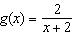 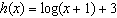 Solve the following system of equations algebraically:Solve the following system of equations algebraically:Level II Practice:Which value, to the nearest tenth, is not a solution of  if  and ?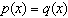 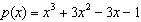 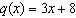 What is the solution to the system of equations  and  where  is defined by the function below?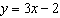 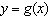 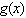 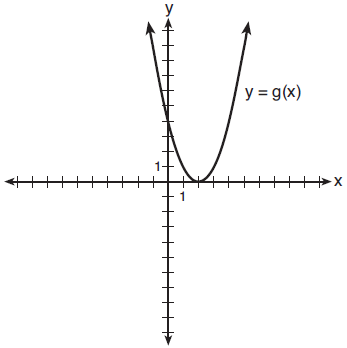 Solve the following system of equations algebraically:Level III Practice:Solve the system of equations shown below algebraically. 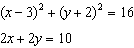 A friend e-mails you the results of a recent high school swim meet.  The e-mail states that 24 individuals placed, earning a combined total of 53 points.  First place earned 3 points, second place earned 2 points, and third place earned 1 point.  There were as many first place finishers as second and third place finishers combined.Write a system of three equations to represent how many people finished in each place.How many swimmers finished in first place, second place, and third place, respectively?1)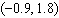 2)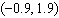 3)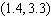 4)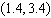 1)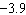 2)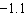 3)2.14)4.71)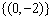 2)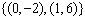 3)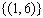 4)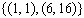 